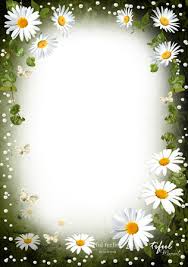 1                      Līgo noskaņas Aronas pagastā:           IEVIJ SAVU PAGASTU VAINAGĀ!            21.jūnijā 16:00-18:00     visi aicināti Kusā laukumā pie pagasta       pārvaldes iepīt savu ziedu vai ozollapu    pušķi LIELAJĀ JĀŅU VAINAGĀ.                             Visu gadu dziesmas krāju                             Sudrabiņa vācelē;                             Pašā Jāņu vakarā                             Izbārstīju pagalmā.                              23.jūnijā         amatierteātris ,,Aronieši”, MA ,,Ķekars”,            ansambļi ,,Mārtiņrozes” un ,,Mežābele”               ieskandinās Zāļu dienu:      10:00 Zelgauskā ,,Dimantu” pagalmā;      12:00 Kusā laukumā pie sporta zāles;      14:00 Lauterē pie kultūras nama.        Pasākumu dalībniekiem aicinām būt atbildīgiem                     un ievērot distanci – 2m 